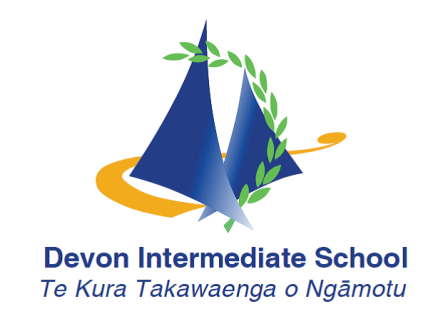 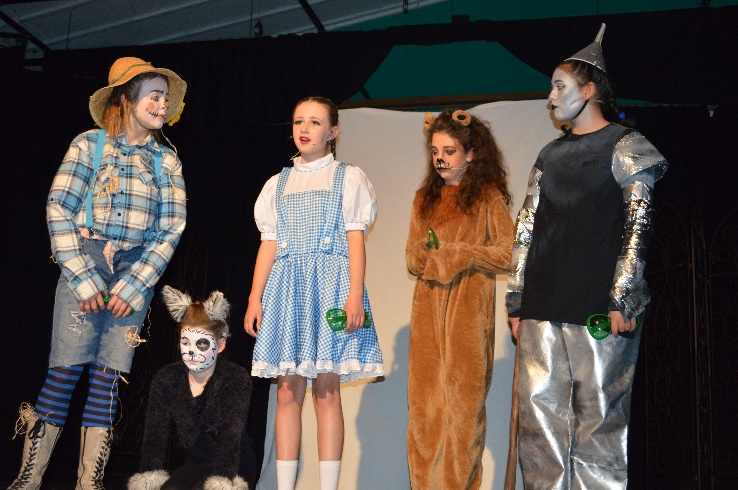 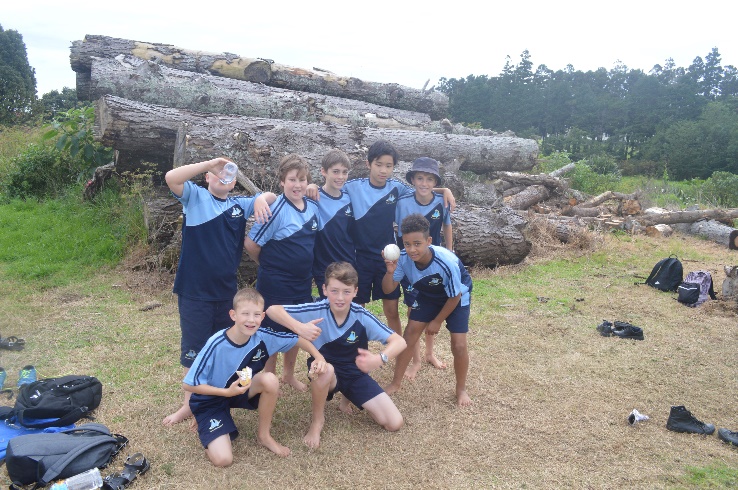 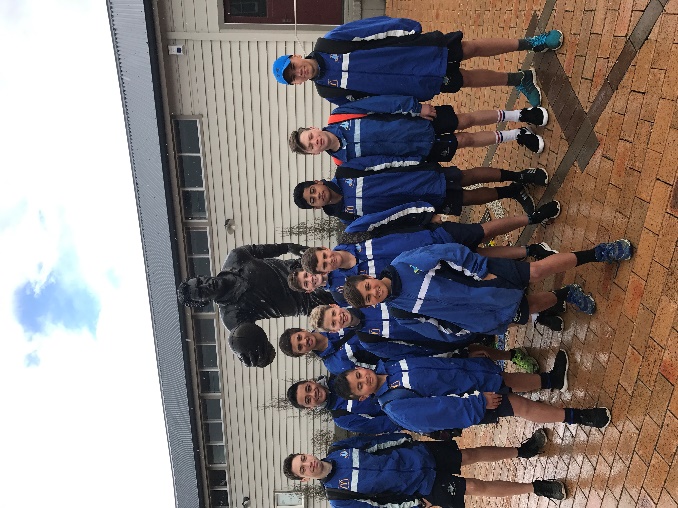 DEVON INTERMEDIATE SCHOOL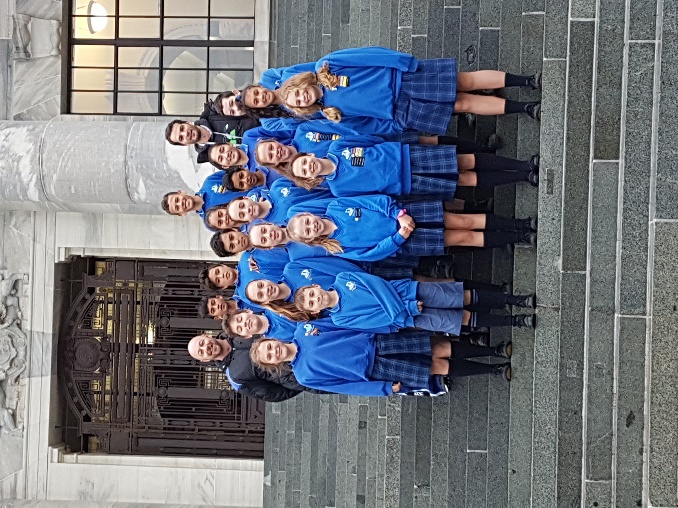 CHARTER 2019-2020DEVON INTERMEDIATE STRATEGIC PLAN 2019-2020Annual PlanStrategic GoalStrategic Objectives201920201Student Learning, progress and achievement1.1 All students achieve accelerated academic progress as measured by the NZC and standardised assessment tools65 % of students will show accelerated progress in writing as shown by the analysis of E AsTTle writing assessment data40 % of students will show accelerated progress in mathematics as shown by the analysis of PAT Math assessment data65 % of students will show accelerated progress in reading as demonstrated by the use of e AsTTle readingAll teachers will be involved in intensive Professional Development related to reading and the use and understanding of phonics and Guided ReadingAll teachers will be upskilled in reading assessments, understanding the data and linking it to planning to ensure accelerated progress is made by students. Teacher planning will explicitly link to assessment data and show next steps teaching and learningAssessment information is understood and used effectively. Moderation of assessment is robust and valid.Digital technology tools are used to ensure equity in learning outcomes65% of students will show accelerated progress in writing as shown by the analysis of E AsTTle writing assessment data50% of students will show accelerated progress in mathematics as shown through the analysis of PAT Math assessment data65 % of students will show accelerated progress in reading as demonstrated by the use of e AsTTle readingAll teachers will be involved in intensive Professional Development related to reading and the use and understanding of phonics and Guided ReadingAll teachers planning and programmes in reading and writing will demonstrate evidence of the use of culturally responsive practices with regard to reading 1Student Learning, progress and achievement1.2 Classroom programmes will target students at risk of not achieving accelerated progress as well as Maori boys and we will ensure all are valued and nurtured.Sharing of ALL strategies by ALL lead teachers. Phonics programmes are explicitly taught by classroom teachers as required to address barriers to learning.Gifted and talented students are targeted with specific programmes.All teachers will be involved in intensive Professional Development related to reading and the use and understanding of phonics and Guided ReadingProcedures with regard to early identification are embedded.ALL strategies will be evidenced in planning to address barriers to learningAll teachers will be involved in intensive Professional Development related to reading and the use and understanding of phonics and Guided Reading and how this can be used to address barriers to learning by at risk students.1Student Learning, progress and achievement1.3 Programmes will ensure Maori students at Devon Intermediate show accelerated progress and the students’ culture and identity is valued.Every class will identify target Maori students in reading, who will be tested termly to track progress and ensure appropriate interventions are in place so accelerated progress is madeCulturally responsive practices and resources will be used in all classes and evidenced in planning and differentiation.To ensure accelerated learning, our students will be supported in learning and understanding their cultural history and where they stand in the worldTracking of target group students will be the norm and evidenced in planning and reporting by teachers.Culturally responsive practices and resources will be used in all classes and evidenced in planning and differentiation.To ensure accelerated learning, our students will be supported in learning and understanding their cultural history and where they stand in the world1.4 Pasifika students at Devon Intermediate show accelerated progress and the students’ culture and identity is valued.Culturally responsive practices and resources will be used in all classes and evidenced in planningEvery class will identify target Pasifika students in reading, who will be tested termly to track progress and ensure appropriate interventions are in place so accelerated progress is madePasifika students will have opportunities to celebrate and participate in their own cultural activitiesStudents respective cultures will be valued and culturally responsive practices and resources will be used in all classes and evidenced in planningTracking of target group students will be the norm and evidenced in planning and reporting by teachersStrategic GoalStrategic Objectives201920202Effective Teaching2.1 Improved teaching and learning for all learnersWide use of various teaching strategies will link directly with appraisal as will the direct use of data to inform practice.Improvement in progress is evident curriculum wide with a  special emphasis on the continuation of writing and a focus on reading The use of culturally responsive practices will be evident in all classes and be evidenced in appraisal documents.At risk students will be tracked and interventions will be in place in a timely manner using the resources within the schoolTeachers will work collegially, sharing best practice and mentoring each other depending on their individual strengthsThe achievements of all  staff are recognised and celebrated regularlyWide use of various teaching strategies will link directly with appraisal as will the direct use of data to inform practice.Improvement in progress is evident curriculum wide with a  special emphasis on reading Culturally responsive practices will be the norm at Devon IntermediateTeachers will work collegially, sharing best practice and mentoring each other depending on their individual strengthsThe achievements of all staff are recognised and celebrated regularly2Effective Teaching2.2 Teaching will be evidence based and collaborativeTracking of student achievement and progress will be an embedded practice and explicitly define next step learning needs of at risk studentsTeam unit planning and moderation is collaborative and based on mutual trust and respectResource bank for all curriculum levels will be available on Teacher writeModeration is an embedded practice in team meetingsUnits are collaboratively planned and implemented and made available on Teacher write for staff useTracking of student achievement and progress will be an embedded practice and explicitly define next step learning needs of at risk studentsResource bank for all curriculum levels will be available on Teacher write and added to by teams as planning is completedModeration is robust and a norm for assessment marking and analysis of results2Effective Teaching2.3 Teaching staff will take part in targeted professional development aimed at upskilling their teaching practice and ensuring high level student engagement.All staff will take part in the Reading professional development and use the strategies and resources developed in the PD as part of their classroom practices.All staff will continue to take part in the Reading professional development and use the strategies and resources developed in the PD as part of their classroom practices2Effective Teaching2.4 Appraisal goals will link to school strategic goals and will be evidence based.Appraisal will be an embedded practiceAppraisal documentation will be consistent across the whole school and used to empower and improve teaching and learningAppraisal will be an embedded practiceAppraisal documentation will be consistent across the whole school and used to empower and improve teaching and learningStrategic GoalStrategic Objectives201920203School Culture3.1 Provide opportunities for all students to develop and celebrate success  in areas of culture, sports, academics and the artsTier 1,2 and 3 will be embedded in school cultureThere will be consistency across the whole school with regard to the application of the MANA programmeEnrichment programmes will provide a wide range of opportunities for students to explore their passions. Community groups will be encouraged to provide programmes which support the ethos and aims of the schoolThe Attitude for Excellence programme will be reviewed and expanded depending on the review outcomes.The school will explore ways of ensuring barriers to opportunities, i.e. costs, are removed to ensure all students can access the opportunities offered.Provide a wide range of sporting opportunities including Friday sports, interschool sports exchanges, swimming/ athletics and cross country events.Provide a wide range of opportunities to be involved in the Arts including Kapa haka, Pasifika, Production, art exhibition, speech competitions etc.Partnerships with local community organisations will be formed to ensure a wide range of opportunities are offered to the studentsTier 1,2 and 3 will be BAU within the schoolThere will be consistency across the whole school with regard to the application of the MANA programmeEnrichment programmes will provide a wide range of opportunities for students to explore their passions. Community groups will be encouraged to provide programmes which support the ethos and aims of the schoolThe school will explore ways of ensuring barriers to opportunities, i.e. costs, are removed to ensure all students can access the opportunities offeredProvide a wide range of sporting opportunities including Friday sports, interschool sports exchanges, swimming/ athletics and cross country events.Provide a wide range of opportunities to be involved in the Arts including Kapa haka, Pasifika, Production, art exhibition, speech competitions etc.Partnerships with local community organisations will be further developed to ensure a wide range of opportunities are offered to the students3School Culture3.2 Provide an inclusive and nurturing environment where difference and diversity is celebrated.Celebrate student achievement with awards and recognition within classes, team and school assemblies as well as public acknowledgement on Facebook page, newsletters etc.Further develop links with outside organisations, e.g. MOST FM to allow our students access to celebrate the school’s achievements and events on radioAll students will be able to access the opportunities offered at Devon Intermediate either in a supported or non-supported way.Those with special education needs will be offered opportunities to enhance their education, e.g. Riding for the Disabled, Movables etc.Staff receive professional development to assist them with understanding learning and behavioural needs and are provided with strategies to assist them with their teaching of students with needsStaff continue to receive cultural awareness training and correct tikanga protocols are BaU in the school and classroom.Celebrate student achievement with awards and recognition within classes, team and school assemblies as well as public acknowledgement on Facebook page, newsletters etc.All students will be able to access the opportunities offered at Devon Intermediate either in a supported or non-supported way.Those with special education needs will be offered opportunities to enhance their education, e.g. Riding for the Disabled, Movables etc.Strategic GoalStrategic Objectives201920204Engaging Families4.1 Provide a wide range of opportunities for whanau to engage with the schoolRefine and embed pathways and planning meetings to ensure goal setting and reporting to parents is robust and a valuable tool for the student and whanau80% of whanau attend Pathway and Planning meetingsWhanau are included in the school wide Reading professional development and are upskilled in how to teach readingWhanau are encouraged to join in school celebrations, hui and eventsThe Community Liaison position is refined and embedded in school culture and is an integral and valued link between home and schoolAt least one Ngati te Whiti representative is part of the Board of TrusteesRefine and embed pathways and planning meetings to ensure goal setting and reporting to parents is robust and a valuable tool for the student and whanau85% of whanau attend Pathway and Planning meetingsWhanau are included in school wide professional development where appropriateWhanau are encouraged to join in school celebrations, hui and eventsStrategic GoalStrategic Objectives201920205Leadership and Management5.1 Strong leadership team whose sole purpose is to support and guide improved teaching and learning for all learners at Devon IntermediateLeadership team are reflective practioners who have a focus on improved practice across the whole schoolSupport is provided in the timely manner to those who need it be it professionally or personallyRobust discussion is encouraged Leadership team are empowered to make the tough decisions and are supportive of each other and the staff.Professional development is encouraged and professional readings/ videos etc. are part of the leadership team meetingsReview of school procedures and processes is seen as vital to school improvementAppraisal across the school is consistent and led by the leadership teamModelling and mentoring is embeddedLeadership team are reflective practioners who have a focus on improved practice across the whole schoolLeadership team are empowered to make the tough decisions and are supportive of each other and the staff.Skills matrix is completed to assess strengths and needs of the leadership teamProfessional development is encouraged and professional readings/ videos etc. are part of the leadership team meetingsAppraisal across the school is consistent and led by the leadership teamModelling and mentoring is embedded and led by the leadership team5Leadership and Management5.2 Provide opportunities for the senior and middle leadership teams’ development.Skills matrix is completed and professional development needs assessed. Leadership programme is developed and introducedLeadership opportunities are shared as and where possible to develop all staffSkills matrix is completed and professional development needs assessed. Leadership programme is developed and introducedNew leaders are developed using opportunities within the schoolLeadership opportunities are shared as and where possible to develop all staffStrategic GoalStrategic Objectives201920206Governance6.1 Monitor and evaluate student learning outcomesBoard members have a thorough understanding of what assessment tools are bring used and what assessment information meansBoard members are reported to at start, middle and end of year with regard to academic progress and have a thorough understanding of the dataBoard members are cognisant of resourcing required to ensure positive learning outcomes for all students at Devon Intermediate.Board members have a thorough understanding of what assessment tools are bring used and what assessment information meansBoard members have a thorough understanding of what assessment tools are bring used and what assessment information meansBoard members are cognisant of resourcing required to ensure positive learning outcomes for all students at Devon Intermediate.6Governance6.2 Exercise governance in a way which fully embraces the intent of Te Tiriti o Waitangi by valuing and reflecting New Zealand’s bicultural partnershipTe Tiriti o Waitangi underpins and guides all decisions by the board with regard to Devon Intermediate  Te Tiriti o Waitangi underpins and guides all decisions by the board with regard to Devon Intermediate  6Governance6.3 All legislative requirements will be adhered to and completedThe Board ensure all that all legislative requirements and adhered to and completed in a timely mannerThe Board ensure all that all legislative requirements and adhered to and completed in a timely manner6Governance6.4 To ensure a financial secure school which is resourced appropriately.The Board approves and monitors the budget to ensure the school is fiscally sound and resources are appropriately spent to ensure the strategic objectives of the school are met. The Board approves and monitors the budget to ensure the school is fiscally sound and resources are appropriately spent to ensure the strategic objectives of the school are met. Strategic GoalStrategic Objectives2019 ActionsBudgetTimeframePersonnel Responsible1Student Learning and Progress1.1 All students achieve academic success as measured by the NZC and standardised tests such as E AsTTle and PATSchool assessment is recorded on KAMAR and used to inform next step learning.School wide assessment is relevant, understood and rigorously moderated within teams and across schoolAcademic success is triangulated using formative assessment, summative assessment Currently 29% of our year 7 students ended the 2018 year at a 'critical' (less than expected curriculum level) for reading. We aim to drop this to 15% by the end of 2019 60% of our Year 7 and 8 students will make accelerate progress in reading as staff increase their knowledge and skill set with regards to phonics and guided reading75% of our students will make accelerated progress in writing. This will be measured using e AsTTle and accelerated progress would be shown by two or more sub-level improvement.Target students (35% of year 7 and 8’s) in maths will make accelerated progress as measured by an increase of 5.5 or more in the scaled PAT Maths scoreCo planning and co teaching is used across the school by all staff to support the PDLP being implemented by Dr Davis and Vision EducationOngoing throughout the yearTermlyTermlyOngoing throughout the yearOngoing throughout the yearOngoing throughout the yearSLT/ Board/ Team leaders/Staff1Student Learning and Progress1.2 Classroom programmes will target students at risk of not achieving and special needs students and will ensure all are valued and nurtured.At risk and gifted students will be identified through data analysis by TeamsThe Tier 2 PB4L team will work collaboratively with classroom  teachers to co-construct and implement differentiated programmes that support at risk studentsTarget and priority students will be tracked by class teachers and Team leaders to ensure accelerated progress is occurring in at least one curriculum area.Staff will increase their knowledge and understanding of ASD, FASD and Dyslexia, with strategies and ideas being shared to support the students learning ALL lead teachers share knowledge and upskill staffUnit and class planning will demonstrate differentiation and scaffolding of skillsAt risk and GaTE programmes will be reviewed and redeveloped as necessaryTerm 1TermlyTerm 1/2Ongoing throughout the yearOngoing throughout the yearTerm 1/2SENCO/ SLT/ Team Leaders/ Whole staff1Student Learning and Progress1.3 Programmes will ensure Maori students at Devon Intermediate show accelerated progress and the students’ culture and identity is valued.Unpack Ta Taiako to ensure school wide understanding of concepts and required actions.Unit plans will reflect an increased focus on ensuring students understand ‘where they stand’Target group are tracked and interventions are in place to ensure academic progressCommunity engagement is sought to support and enhance classroom programmesTe Tiriti o Waitangi underpins all planning and classroom teachingTerm 1/2SLT/ Team leaders1Student Learning and Progress1.4 Pasifika students at Devon Intermediate show accelerated progress and the students’ culture and identity is valuedDevelop  classroom teaching units which value  Pacifica cultureProvide access to all those who wish to belong to the Devon Intermediate Pacifica groupCommunity engagement is sought to support and enhance classroom programmesOngoing throughout the yearSLT/ Team leadersStrategic GoalStrategic Objectives2019 ActionsBudgetTimeframePersonnel Responsible2Effective Teaching2.1 Improved teaching and learning for all learnersUnits and school wide overview is stored on teacher write for all to accessAll staff will be fully and actively involved in PDLP as per the PDLP plan with Dr Davis and team with regards to readingA focused PD plan is actively engaging all staff and their improved skills set and knowledge base is being transferred in to the classroom as evidenced by the appraisal system.All staff and students will complete the wellness survey to ensure any needs are met so that teaching and learning can occurTerm 1Ongoing throughout the yearSLTLiteracy lead team2Effective Teaching2.2 Teaching will be evidence based and collaborative2 year assessment plan is developed and followedUnpack and upskill staff in the use Guided Reading and PhonicsWhole staff moderation of work and assessment is completed termlyUnit plans will be shared on Teacher WriteTeams will collaboratively plan and implement integrated programmes Two year teaching cycle is developed with unit plans being collaboratively writtenCo planning will occur to ensure improved teaching practice and involvement will be linked to appraisal expectationsClassrooms teachers complete self-assessment using the PB4L CAT toolPB4L Tier 1 and 2 leaders use the CAT tool to support teachers to identify inquiry focus areasPB4L Tier 1 and 2 team will collate the CAT and SET walk through tool data to identify school wide trends for further Professional DevelopmentTerm 1Term 1Term 1TermlyOngoing throughout the yearOngoing throughout the yearOngoing throughout the yearAll staff2Effective Teaching2.3 Teaching staff will take part in targeted professional development aimed at upskilling their teaching practice and ensuring high level student engagementAll staff will be fully and actively involved in PDLP as per the PDLP plan with Dr Davis and Vision Education with regards to readingOngoing throughout the yearAll staff2Effective Teaching2.4 Appraisal goals will link to school strategic goals related to reading and PB4L and will be evidence based.Teacher inquiry will reflect the school PD focus of readingPB4L CAT tool data will inform next step classroom management practices with regard to restorative conversations and practicesOngoing throughout the yearOngoing throughout the yearAll staffStrategic GoalStrategic Objectives2019 ActionsBudgetTimeframePersonnel Responsible3School Culture3.1 Provide opportunities for all students to develop and celebrate success  in areas of culture, sports, academics and the artsPromote and celebrate the MANA values and goals school wide through consistent implementation of The MANA Way (PB4L Best Practice)Celebrate student achievement regularly with awards in class, across teams, and school wideIncrease the number of opportunities for students to achieve academically within class programmes and such events as Literary Challenge, ICAS, Otago maths etc.Provide a wide range of sporting and cultural events and opportunities by inviting community members to share their expertiseCelebrate overall achievement in academics, sports and arts at the end of year prize giving assembliesAll ongoingSLT/ whole staff3School Culture3.2 Provide an inclusive and nurturing environment where difference and diversity is celebratedPB4L is consistently applied across the whole schoolTier 2 team is proactive and solutions focusedOpportunities are made available to all students with any barriers being removed to ensure positive experiencesMANA team/ SLT/ Whole staffStrategic GoalStrategic Objectives2019 ActionsBudgetTimeframePersonnel Responsible4Engaging Families4.1 Provide a wide range of opportunities for whanau to engage with the schoolPathways and planning meetings will be held prior to the start of term 1 and during term 2Regular sporting events such as swimming sports athletics sports, cross country, Kapa Haka and Pacifica performances will be heldWhanau are invited to share in the professional development with regards to reading. The aim is 5 whanau per class are involved. Ensure continued funding for the community liaison positionTeam newsletters are sent home once a term from each teacherOngoingSLTStrategic GoalStrategic Objectives2019 ActionsBudgetTimeframePersonnel Responsible5Leadership and Management5.1 Strong leadership team whose sole purpose is to support and guide improved teaching and learning for all learners at Devon IntermediatePrincipal and SLT members to upskill Team leadership collation and use of analysis to improve teaching practiceSLT work collaboratively to strategically improve teaching and learning as well as school cultureSLT are involved in personal professional development to ensure they are leaders of learning.Ongoing throughout the yearPrincipal5Leadership and Management5.2 Provide opportunities for the senior and middle leadership teams’ development.Professional readings and discussions are included at all Leadership Team meetingsLeadership team identify learning needs as a group.Skills matrix is developed and used to assess leadership skills strengths and needsOngoing throughout the yearPrincipal/ SLT membersStrategic GoalStrategic Objectives2019 ActionsBudgetTimeframePersonnel Responsible6Governance6.1 Monitor and evaluate student learning outcomesBaseline achievement data is provided to the Board during term one and then monitored termlyNational norms are provided as a comparative for Devon Intermediate comparisons.Evaluate regular reports from the Principal on progress of target students toward their goals and assist teachers, if necessary, with resourcing initiatives for improvement.TermlyPrincipal/ Board6Governance6.2 Exercise governance in a way which fully embraces the intent of Te Tiriti o Waitangi by valuing and reflecting New Zealand’s bicultural partnershipTe Tiriti o Waitangi underpins decision making by the Board with regard to governance practicesEnsure all BOT members understand the obligations outlined in Te Tiriti o Waitangi and undertake professional development opportunities as the need arises.Ongoing throughout the yearPrincipal/ Cultural adviser/ Board6Governance6.3 All legislative requirements will be adhered to and completedAll legislative requirements are known to the Board through the Principals report and are signed off in a timely manner.The Board are informed of any legislative changes through the Principals report.Ongoing throughout the yearPrincipal/ Board6Governance6.4 To ensure a financial secure school which is resourced appropriately.The BoT make strategic decisions which ensure the school is fiscally sound.A board member with financial skills is actively sought to join the boardOngoing throughout the yearPrincipal/ Board